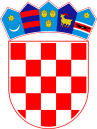   REPUBLIKA HRVATSKAVARAŽDINSKA ŽUPANIJA         OPĆINA VINICA          Općinsko vijećeKLASA: URBROJ:Vinica, studenog 2023. godineNa temelju članka 72. Zakona o komunalnom gospodarstvu („Narodne novine“  68/18, 110/18 i 32/20) i članka 30. Statuta Općine Vinica (“Službeni vjesnik Varaždinske županije” 30/12. i 9/21.), Općinsko vijeće Općine Vinica na sjednici održanoj dana _____ godine donijelo jePROGRAModržavanja komunalne infrastrukture za 2024. godinuČlanak 1.Ovim se Programom održavanja komunalne infrastrukture na području Općine Vinica za 2024. godinu, u skladu s predvidivim sredstvima i izvorima financiranja određuju poslovi i radovi na održavanju objekata i uređaja komunalne infrastrukture koji se podrazumijevaju pod obavljanjem komunalne djelatnosti održavanja u dijelu koji se odnosi na održavanje javnih površina, održavanja javnih prometnih površina, čišćenje i održavanje spomenika, održavanja nerazvrstanih cesta, čišćenje kanala i potoka, održavanje javne rasvjete i potrošnja električne energije za javnu rasvjetu, prigodno uređenje Općine, održavanje groblja, održavanje igrališta, igrališta za djecu i opreme te održavanje čistoće javnih površina a sve u skladu s odredbama članka 73. Zakona  o komunalnom gospodarstvu („Narodne novine“ br. 68/18, 110/18 i 32/20)Članak 2.Sredstva za ostvarivanje Programa održavanja komunalne infrastrukture u 2024. godini planirana su u iznosu od 187.363,00 EUR, a osigurat će se iz sljedećih izvora:ukupno namjenski prihodi (043)     62.518,00 EURkomunalne naknada					52.241,00 EURnaknada za koncesije                                                             969,00 EURkomunalni doprinosi                                                            5.308,00 EURdoprinos za šume                                                                 4.000,00 EURopći prihodi i primici  (011)         69.800,00 EURostale pomo                                  10.000,00 EUR vlastiti izvori  (031)                      45.045,00 EURČlanak 3.Na temelju predvidivih sredstava za ostvarivanje Programa održavanja komunalne infrastrukture, u nastavku se određuju poslovi i radovi na održavanju objekata i uređaja komunalne infrastrukture u 2024. godini po vrsti komunalne djelatnosti, s procjenom pojedinih troškova, kako slijedi:Članak 4.	Radi efikasnije i racionalnije realizacije Programa, načelnik može izvršiti preraspodjelu sredstava između pojedinih rashoda i izdataka utvrđenih ovim Programom.	Ovaj Program objaviti će se u „Službenom vjesniku Varaždinske županije“, a stupa na snagu 01. siječnja 2024. godine.									PREDSJEDNIK								Općinskog vijeća Općine Vinica									Predrag Štromar, v.r.R.br.Opis poslovaJed. mjereKoličinaProcijenjena vrijednost troškovaODRŽAVANJE JAVNIH POVRŠINA I RADOVI NA UREĐENJU ODRŽAVANJE JAVNIH POVRŠINA I RADOVI NA UREĐENJU ODRŽAVANJE JAVNIH POVRŠINA I RADOVI NA UREĐENJU ODRŽAVANJE JAVNIH POVRŠINA I RADOVI NA UREĐENJU 1.1Održavanje zelenih površina po pojedinim naseljimaprocijenjeno17.000,001.2Tekuće i investicijsko održavanje poljskih putevaprocijenjeno142.000,001.3Ostale usluge tekućeg i investicijskog održavanjaprocijenjeno18.500,00U K U P N O:U K U P N O:U K U P N O:57.500,00Izvori financiranjanamjenski prihodi  22.455,00   i vlastiti izvori  35.045,00Izvori financiranjanamjenski prihodi  22.455,00   i vlastiti izvori  35.045,00Izvori financiranjanamjenski prihodi  22.455,00   i vlastiti izvori  35.045,00Izvori financiranjanamjenski prihodi  22.455,00   i vlastiti izvori  35.045,00Izvori financiranjanamjenski prihodi  22.455,00   i vlastiti izvori  35.045,00ODRŽAVANJE NERAZVRSTANIH CESTAODRŽAVANJE NERAZVRSTANIH CESTAODRŽAVANJE NERAZVRSTANIH CESTAODRŽAVANJE NERAZVRSTANIH CESTA2.1.Tekuće i investicijsko održavanje nerazvrstanih cestaprocijenjeno121.000,002.2.Čišćenje nerazvrstanih cesta od snijega procijenjeno14.000,00U K U P N O:U K U P N O:U K U P N O:U K U P N O:    25.000,00Izvori financiranjanamjenski prihodi 9.000,00 i opći prihodi i primici 16.000,00Izvori financiranjanamjenski prihodi 9.000,00 i opći prihodi i primici 16.000,00Izvori financiranjanamjenski prihodi 9.000,00 i opći prihodi i primici 16.000,00Izvori financiranjanamjenski prihodi 9.000,00 i opći prihodi i primici 16.000,00Izvori financiranjanamjenski prihodi 9.000,00 i opći prihodi i primici 16.000,00ODRŽAVANJE I ČIŠĆENJE KANALA I GRABAODRŽAVANJE I ČIŠĆENJE KANALA I GRABAODRŽAVANJE I ČIŠĆENJE KANALA I GRABAODRŽAVANJE I ČIŠĆENJE KANALA I GRABA  3.1.Ostale usluge tekućeg i inv. održavanja – kanali i grabe procijenjeno14.200,00U K U P N O:U K U P N O:U K U P N O:U K U P N O:4.200,00Izvori financiranjanamjenski prihodi   4.200,00Izvori financiranjanamjenski prihodi   4.200,00Izvori financiranjanamjenski prihodi   4.200,00Izvori financiranjanamjenski prihodi   4.200,00Izvori financiranjanamjenski prihodi   4.200,00JAVNA RASVJETAJAVNA RASVJETAJAVNA RASVJETAJAVNA RASVJETA4.1.Održavanje javne rasvjeteZamjena -3.800,004.2.Potrošnja električne energije za javnu rasvjetugodišnje-22.563,00U K U P N O:U K U P N O:U K U P N O:U K U P N O:26.363,00Izvori financiranjanamjenski prihodi 22.563,00  i opći prihodi i primici 3.800,00Izvori financiranjanamjenski prihodi 22.563,00  i opći prihodi i primici 3.800,00Izvori financiranjanamjenski prihodi 22.563,00  i opći prihodi i primici 3.800,00Izvori financiranjanamjenski prihodi 22.563,00  i opći prihodi i primici 3.800,00Izvori financiranjanamjenski prihodi 22.563,00  i opći prihodi i primici 3.800,00ODRŽAVANJE PROSTORA I ZGRADA ZA OBAVLJANJE ISPRAĆAJA I SAHRANE POKOJNIKAODRŽAVANJE PROSTORA I ZGRADA ZA OBAVLJANJE ISPRAĆAJA I SAHRANE POKOJNIKAODRŽAVANJE PROSTORA I ZGRADA ZA OBAVLJANJE ISPRAĆAJA I SAHRANE POKOJNIKAODRŽAVANJE PROSTORA I ZGRADA ZA OBAVLJANJE ISPRAĆAJA I SAHRANE POKOJNIKA5.1.Mjesno groblje tekuće održavanjeprocijenjeno12.000,00U K U P N O:U K U P N O:U K U P N O:U K U P N O:2.000,00Izvori financiranjanamjenski prihodi 2.000,00Izvori financiranjanamjenski prihodi 2.000,00Izvori financiranjanamjenski prihodi 2.000,00Izvori financiranjanamjenski prihodi 2.000,00Izvori financiranjanamjenski prihodi 2.000,00ODRŽAVANJE IGRALIŠTA, IGRALIŠTA ZA DJECU I OPREMEODRŽAVANJE IGRALIŠTA, IGRALIŠTA ZA DJECU I OPREMEODRŽAVANJE IGRALIŠTA, IGRALIŠTA ZA DJECU I OPREMEODRŽAVANJE IGRALIŠTA, IGRALIŠTA ZA DJECU I OPREME6.1.Održavanje igrališta, igrališta za djecu i opremekom82.300,00U K U P N O:U K U P N O:U K U P N O:U K U P N O:2.300,00Izvori financiranjanamjenski prihodi 2.300,00 Izvori financiranjanamjenski prihodi 2.300,00 Izvori financiranjanamjenski prihodi 2.300,00 Izvori financiranjanamjenski prihodi 2.300,00 Izvori financiranjanamjenski prihodi 2.300,00 ODRŽAVANJE ČISTOĆE JAVNIH POVRŠINA I DIVLJIH ODLAGALIŠTA ODRŽAVANJE ČISTOĆE JAVNIH POVRŠINA I DIVLJIH ODLAGALIŠTA ODRŽAVANJE ČISTOĆE JAVNIH POVRŠINA I DIVLJIH ODLAGALIŠTA ODRŽAVANJE ČISTOĆE JAVNIH POVRŠINA I DIVLJIH ODLAGALIŠTA 7.1.Sanacija bivše šudrane Greblicaprocijenjeno110.000,00U K U P N O:U K U P N O:U K U P N O:U K U P N O:10.000,00Izvori financiranjavlastiti izvori 10.000,00Izvori financiranjavlastiti izvori 10.000,00Izvori financiranjavlastiti izvori 10.000,00Izvori financiranjavlastiti izvori 10.000,00Izvori financiranjavlastiti izvori 10.000,00S V E U K U P N O:S V E U K U P N O:S V E U K U P N O:S V E U K U P N O:187.363,00